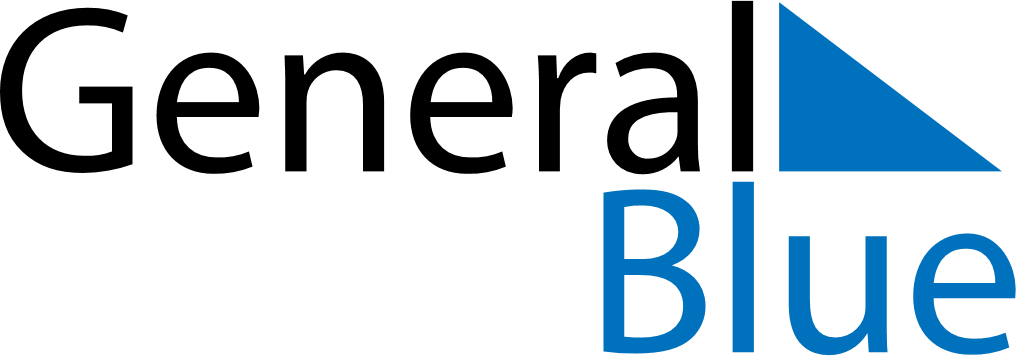 August 2022August 2022August 2022August 2022GabonGabonGabonMondayTuesdayWednesdayThursdayFridaySaturdaySaturdaySunday12345667891011121313141516171819202021AssumptionIndependence Day2223242526272728293031